                         	Výzkumný ústav geodetický,topografický a kartografický, v.v.i.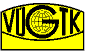 Ústecká 98, 250 66 Zdiby, PŘIJMEMEZodpovědnou paní na výdej cca 25 obědů v objektu VÚGTK ve Zdibech ve všední dny od 10:00 do 14:00, příjemné prostředí, myčka, moderní vybavení. Zdravotní průkaz podmínkouPracovníka/pracovnici na úklid kanceláří a chodeb, čisté prostředí velmi slušné zázemí, pružná pracovní doba cca 3 – 4 hod. denně.Kontakt  p. Veselý, 226 802 344, 732 969 848Kontakt  p. Veselý, 226 802 344, 732 969 848Kontakt  p. Veselý, 226 802 344, 732 969 848Kontakt  p. Veselý, 226 802 344, 732 969 848